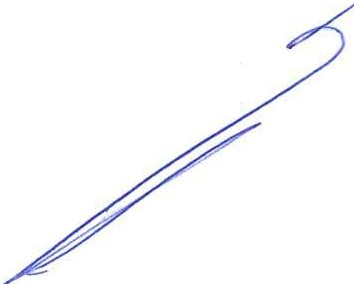 CONVENIO DE TERMINACIÓN Y EXTINCIÓN TOTAL DEL CONTRATO DE FIDEICOMISO DE INVERSIÓN Y ADMINISTRACIÓN NÚMERO 135826-8 (EN LO SUCESIVO, EL "CONVENIO"), QUE CELEBRAN POR UNA PARTE EL CENTRO DE INGENIERÍA Y DESARROLLO INDUSTRIAL (CIDESI), EN SU CARÁCTER DE FIDEICOMITENTE (EN LO SUCESIVO, EL "FJDEICOMITENTE"), REPRESENTADO EN ESTE ACTO POR SU DIRECTOR GENERAL Y REPRESENTANTE LEGAL DR. JOSÉ CRUZ PINEDA CASTILLO; Y POR OTRA PARTE BANCO NACIONAL DE MÉXICO, S.A., INTEGRANTE DEL GRUPO FINANCIERO BANAMEX, DIVISIÓN FIDUCIARIA, EN SU CARÁCTER DE FIDUCIARIO (EN LO SUCESIVO, EL "FIDUCIARIO") REPRESENTADO EN ESTE ACTO POR SUS DELEGADOS FIDUCIARIOS JAIME ROGELIO RUIZ MARTÍNEZ Y MIGUEL ALBERTO HERNÁNDEZ MARTÍNEZ DE ESCOBAR (EL FIDUCIARIO JUNTO CON EL FIDEICOMITENTE EN LO SUCESIVO,LAS "PARTES"), AL TENOR DE LOS SIGUIENTES ANTECEDENTES, DECLARACIONES Y CLÁUSULAS.ANTECEDENTESPRIMERO.- Con fecha 6 de noviembre de 2000, el Centro de Ingen iería y Desarrollo Industrial (ClDESl), en su carácter de fideicomitente y fideicomisario cele bró con Banco Mercantil del Norte, S.A., Institución de Banca Múltiple, Grupo Financiero Banorte, División Fiduc iaria en su carácter de fiduciario, el Contrato de Fideicomiso de Inversión y Administración No. 030053-0.SEGUNDO.- Con fecha 13 de diciembre de 2010, el Fideicomi tente, Banco Mercantil del Norte, S.A., Institución de Banca Múltiple, Grupo Financiero Banorte, División Fiduciaria, en su carácter de Fiduciario Sustituido y Banco Nacional de México, S.A., integrante del Grupo Financiero Banamex, División Fiduciaria, en su carácter de Fiduciario Sus tituto, celeb raron un Convenio de Sustitución Fiduciaria del Contrato de Fideicomiso de In versión y Administración No. 030053-0, al cual se le asignó el número 135826-8.TERCERO.- Con fecha 13 de diciembre de 201O, e l Fideicomitente y el Fiduciario, en dichos caracteres cele braron un Convenio Modificatorio al Contrato ele Fideicomiso No. 135826-8, mediante el cual se adecuó y modificó íntegramente el Contrato de Fide icom is o a que se refiere el Antecedente Primero del presente Convenio (al Contrato ele Fideico mis o No. 135826, según el mismo fue modificado mediante el Convenio Modificatorio de fecha 13 de diciembre de 201O, en lo suces ivo se le denominará como el "Contrato de Fideicomiso" o el " Fideico miso") .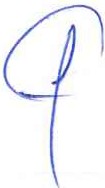 CUARTO.- Con fecha 12 de marzo ele 2021, el Fiduciar io reci bió del Fideicomi tente, la ca1ta de instruc ción para que se llevara a cabo la celebración del presente Convenio , instrucciones que por medio del presente Conve nio, las Partes ratifican en su tot ali dad, por lo que el Fideicom itente libera de tocia responsabilidad al Fiduciario por el cumplimiento ele dicha instrucción, así como de cualquier reclamación que se llegare a presentar y se obl igaa sacar en paz y a salvo al Fidu ciar io , sus delegados fiduciarios, representantes legales, ejec utivos, adminis tradores, emp lea dos, subord inados, accionista s, filiales y cualquier otra persona ya sea física o mo ral, nacion al o extranjera, relacionada con éste, inc luyendo el pago ele hono rarios de abogados, con respecto a cua lquie r reclamació n hecha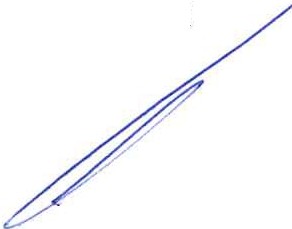 por terceros ajenos al Contrato de Fideicomiso o por cualqu ie r resoluci ó n judicial derivada del desarrollo del objeto del presente Conve nio en la que por cualquie r c ircuns tancia se vean involuc rados éstos últimos y que no se deriven por causas imput ables al Fiduc iario. Copia de dicha instrucc ión se agrega al presente Convenio como Anexo "A".DECLARA CION ESl. Declara el Fideicomitente, por conducto de su representante le g al, lo siguiente:Que es un Cent ro Públi co de I nvestigació n, perteneciente al Sis tema de Centros CONACYT y fue creado como órgano desconcentrado de la Secretaria de Educación Pública, por decreto presidencial de fecha 07 de marzo de 19 84, public ado en e l Diario Oficial de la Federación e l día 09 del mismo mes y año; modificada en su naturale za jurídica por decreto presidencial el día 04 de mayo de 1999, publicado en el Diario Oficial de la Federac ión e l día 1O del mismo mes y año, constituyéndose como un Organismo Descentralizado de la Admin is tración Pública Federal; y reestructu rado por Decreto Presidencial de fecha 11 de agosto de 2000, publicado en el Diario Oficial de la Federación el día 30 del mismo mes y año; y reconoci do como Centro Público de Investigación, atento a lo señalado en el Acuerdo expedido por la Secretaria de Educación Pública y el Consejo Nacio na l de Ciencia y Tecnología de fecha 30 de agosto de 2000, publicado en el Diario Oficial de la Federación el día 11 de septie mbr e de 2000, quedando sectorizadoen el sector coordinado por el Consejo Naciona l de Cie nc ia y Tecnología mediante Decreto Pres idencia l del día 03 de abril de 2003, publicado en el Diario Oficial del día 1 4 del mismo mes y año.Que en función a lo ante rio r,es un organismo descentra li zado, con personalidad jurídica y patrimonio propio, con autonomía de decisión técnica, operativa y administ rativa, reestr ucturado por Decreto Presidencial publicado en el Diario Oficial de la Federación el día 11 de octubre de 2006.Que entre sus objet ivos se enc uen tran los sig uie ntes: propic iar la vinculación de la industria nacional con las ins tituc iones del siste ma educat ivo nacion al; realizar actividades de investigación y desarrollo tecnológicos orienta dos a la modernización del secto r productivo; desarrollar proyectos de investigación aplicada y de enseñanza espec ializada de interé s pa ra otras in st ituc iones.Que el Doctor José Cruz Pineda Castillo, fue designado Director General de CIDESI en fecha 20 de diciemb re de 2019, a propuesta del Ejecutivo Federal y ratificado por la Junta de Gobie rno, y comunicado por la Dra. María Ele na Álvarez-Buylla Roces Directora General del CONACYT mediante oficio número A0000/665/2019; protocolizado med iante la escritura Pública número 47,743 de fecha 20 de febrero de 2020, ante la Fe del Licenci ado Ricardo Rayas Macedo, Notario Público núme ro 13 de este Distrito Judi cial de Querétaro, Qro.; y en tal carácter se encuentra facultado para suscribir el presente In strumento legal, acorde a lo dis puesto en los Artículos 53 y 58 de la Ley de Ciencia y Tecnología; 22 de la Ley Federal de las Entidades Paraestatales; y artículo 18 y 20 del Decreto por el cua l se reestructu ra CIDESI, publicado en el Diario Oficial de la Federación el 11 deoctub re de 2006.	/2Que este Convenio co nst ituye una ob ligació n le gal y válida, ex igib le en su contracon sus términos.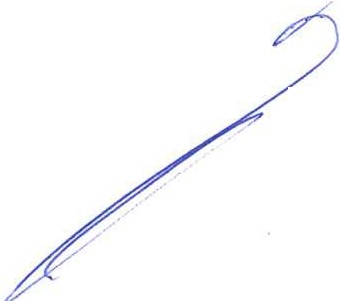 t) Que ratifica, para todos los efectos legales a que haya lu gar, todas sus declaraciones y el clausulado del Fideicomiso, el cual desea dar por terminado en su totalidad por medio del presente Convenio.Que la celebración y cumplimiento del presente Convenio no co ntraviene convenio, licencia , acuerdos de asambleas, sentencia, resolución u orden rele vante de la cual sea parte o conforme a la cual se encuentre vinculado, autorización alguna a la que es té suje to o ley, reglamento, circular o decreto alguno que le sea aplicable.Que cuenta con todas las autorizaciones nece sarias para celebrar este Convenio y para cumplir con las obligaciones que le derivan del mismo .Que realizará y entregará por su pait e, todos y cada uno de los avisos que se requieran dar a cualesquier autoridades competentes, así mismo, man i fiest a bajo protesta de decir verdad, que se han llevado a cabo todos y cada uno de los actos jurídicos y administrativos necesario s y ante las autoridades correspondientes para la terminación y extinción total del Fideicomiso.Que es su deseo celebrar el presente Convenio, en los términos y condiciones más adelante señalados con objeto de extinguir totalmente el Fideicomiso.Que para efectos de dar por terminado y extinguir totalmente el Fideicomiso, el Fideicomitente:(i) ratifica para todos los efectos a que haya lugar las ins trucci ones giradas al Fiduciario en la vida jurídica del Fideicomiso incluyendo la que se establece en el Antecedente Cua rto del presente Convenio, y (ii) está de acuerdo en celebrar el presente Convenio dando por terminados todos los derechos y obligaciones adquiridos a través del mis mo, por lo que en éste acto otorga al Fiduciario el finiquito más amplio que en derecho proceda por la función desempeñada y actos llevado s a cabo conforme al Fideicomiso y por las instrucciones que le fueron giradas en términos del Fideicomiso.1) Que ha recibido de parte del Fiduciario, e l últim o estado de cuenta de conformidad con lo establecido en el Fideicomiso , manifestando su conformidad con el contenido del mismo, no reservándose acción o aclaración alguna so bre los importes contenidos en el mismo .Que el Fideicomitente manifiesta su absoluta conformidad con la recepción del Patrimonio en Fideicomiso que se compone a la fecha de la susc ripción del prese nte Convenio por los bienes y derechos que se señalanen el Anexo "B" de este Convenio, otorgando al Fiducia rio el más amplio finiquito que en derecho proceda por la entrega del Patrimonio en Fideicomiso, y con la actuación y cumplimiento de los fines del Contrato de Fideicom iso por el Fiduciario, así como por todos y cada uno de los actos jurídicos que se lle varon a cabo en el Fideico miso durante todo el tiempo que ejerció el cargo de Fiduciario, así como por la rendició n de cuen tas, por lo que libera a Banco Nacional de México, S.A., integrante del Grupo Financiero Banamex, División Fiduciaria, de las responsabilidades presentes o futuras derivadas del manejo de dicho patrimonio durante todo el tiempo que se desempeñó en el cargo de Fiduciario y de la entrega del mismo, por lo que en éste acto ratifica y confirma en forma expresa dicha rendición de cuent as, sien do todos ellos de su absoluta conformidad.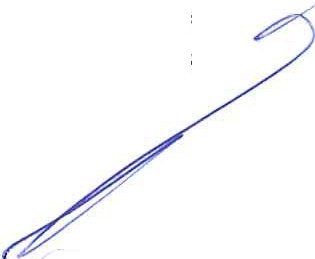 Que sabe y le consta que la responsabilidad del pago y entero de cualesquier impuestos que se llegaren a causar como consecuencia de la revers ión y entrega del Patrimonio en Fideicomiso al Fideicomitente, serán a cargo y de la estricta responsabilidad del propio Fideicomi tente.11.         Declara el Fiduciario, por conducto de sus Delegados Fiduciarios, lo siguiente:Que es una institución de crédito lega lment e constituida y existe nte de conformidad con las leyes de los Estados Unidos Mexicanos lo que se acredita con la esc ritura número 74,522, de fecha 18 de agosto de 2015, otorgada ante la fe del Licenci ado Robe rto Núfíez y Bandera, titular de la Notaría Pública número 1 de la Ciudad de México, cuyo primer testimonio se encuentra inscrito en el Registro Público de la Propiedad y de Comercio de la Ciudad de México, en el folio mercantil 65126 y que cuenta con las facultades necesarias para actuar como Fiduciario en el presente Convenio , de conformidad con lo dispuesto por la Ley de Ins titucio nes de Créd ito.Que sus delegados fiduciarios cuentan con los poderes y facultades necesa rias para obligarla en los términos de este Convenio, según se acredita con las escrituras públicas números 73,789de fecha 02 de junio de 2015 y 76,768 de fecha 19 de mayo de 2016, ambas otorgada s ante la fe del Licenciado Roberto Núñez y Bandera, titular de la Notaría Pública número I de la Ciudad de México; las cuales se encuentran debidamente inscrit as en el Registro Público de la Propiedad y del Comercio de la Ciudad de México, bajo el folio mercantil número 65126; facultades que no les han sido revocadas, modificadas ni limitadas en forma alguna.Que comparece a la celebración del presente Convenio para dar cumplimiento a las ins truccio nes giradas por el Fideicomitente del Fideicomiso al Fiduciario, la s c uales quedaron relacionadas en el Antecedente Cuaito del presente Convenio.Que la celebración del presente Convenio se lleva a cabo en atención a los Antecedentes y Declaraciones anteriores, así como al consentimiento que, a través del presente Convenio, manifiestan las Partes.Que es su deseo celebrar el presente Convenio, en los términ os y condiciones más adelante señalados, con el objeto de extinguir totalmente el Fideicomiso.Derivado de lo anterior, tomando en consideración lo s Antecedentes y Declaraciones anteriores , las Partes convienen conforme a las siguientes:CLÁUSULASPRIMERA. Términos Definidos.-Las Partes convienen en que, para efectos del presente Convenio, a meno s que se le otorgue otro significado, los términos con mayúscula inicial tendrán los mismos significados que se les atribuye en el Contrato de Fideicomiso, lo s cuales serán aplicables tanto al s in gular como al plural de los términos definidos.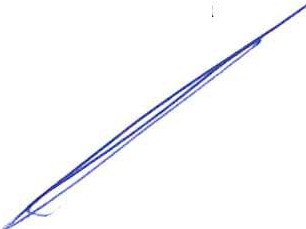 SEGUNDA. Terminación y Extinción Total del Fideicomiso.-De conformidad con lo establecido en los Antecedentes y Declaraciones del presente Convenio , el Fideicomitente y el Fiduciario, acorde con las inst rucc iones que recibió para estos efectos, ACUERDAN DAR POR TERMINADO Y EXTINGUIR TOTALMENTE el Contrato deFideico miso de Inversión y Administración iden ti ficado admini strativamente con el número 135826  - 8, a paitir de la fecha de firma del presente Conve nio, dejando sin efectos todos los derechos y obligaciones derivados del mis mo, reconoc ie ndo que se ha ext ing uido para todos los efectos legales a los que haya lugar, sin responsab ilida d alg una para las Par tes salvo por lo señalado en este Convenio, por lo que se otorgan, recíprocame nte, el fin iqui to más amplio que en derecho proceda respecto del cumplimiento y ejecución del prese nte Conven io y del fideicomiso, así como, respecto a todos los derechos y obligaciones estab lec idos a su favor y a su ca rgo, por lo que sus derechos y obligaciones contenidos en el Fideicomiso que darán, a partir ele esta fecha, sin efecto legal a lguno y no se reservan reclamación, demand a, acción o derecho alguno para se r ejercido en contra de ellos; lo anterior, con fundamento en lo estableci do en la Cláusul a Vigésima Octava del Contrato de Fideico miso, así como del artículo 392, fracción VI de la Ley General de Títulos y Operacio nes de Crédito.Sin pe1juicio de lo anterio r, las obligaciones de carácter fiscal que hayan sido asumidas por el Fideicomitente en el Contrato de Fideicomiso, prevalecerán por lo s plazos y las condiciones señaladas en este último; así como aquellas que deriven en un daño o pe,juicio a Banco Nacional de México, S.A., in tegrante del Grupo Financiero Banamex, y/o afiliadas y/o subsidiarias y/o empresas relacionadas y/o empleados, aun cuando se presenten co n posterior idad a la extinció n del Fideicomiso, siempre y cuando hayan sido originadas directamente por las acciones instruidas por el Fideicomitente y/o el Comité Técnico del Fideicomiso y en cumplimi ento de los fines del Fideicomiso.TERCERA.     Patrimonio en Fideicomiso.-Las Paites del presente Convenio están de acue rdo y confirman que, en la fecha de firm a del presente Convenio, el Fiduciario revierte y transfiere al Fideico mitente la totali dad de los bienes y derechos que integran el Patrimonio en Fideicomiso que actualmente se componen por las cantidades y/o valores que se listan en el documento que se agrega al presente Convenio co mo Anexo "B", el cual será entregado al Fideicom ite nte e n términos de esta cláus ula Tercera y, en co nsecuenc ia, proceder de conformidad con lo dispuesto en el a1tículo 392 fracción VI de la Ley General de Títulos y Operaciones de Crédito.El Fideicomitente está de acuerdo y en éste acto instruye irrevocablemente al Fiduciario a entrega rle el total del Patrimonio en Fideico miso, prev io desc ue nto de las comis iones fiduciarias que se le adeudan a la fecha de la entrega del mismo, medi ante transferencia elect rón ica a la cuen ta decheques No. 38/0256177, sucmsal 38 , CLABE No. 002680003802561 777, abie1ta con la institución Banco Nacional de México S.A., cuyo titular es el propio Fideicomitente y, en consec uenc ia, solici ta al mis mo tiempo al Fiduciario proceda con la ca ncel ación y baja de las cue nta s y reg is tros abiertos co n motivo del Fideicomiso.Asimismo, el Fideicomitente manifiesta en este acto que en el Patrimonio en Fideicomiso no existen recursos federales que tengan que ser entregados a la Tesorería ele la Federación (TESOFE), y en consecuencia libera al Fiduciario de cualquier responsabilidad al respecto.El Fideicomitente manifiesta su absoluta conformidad con la recepc ió n del Patrimonio en Fideicomiso, en la forma señalada en esta Cláusula , por lo que libera a Banco Nacional de México, S.A., integrante del Grupo Financiero Banamex, ele las respo nsabi li dades derivadas del manejo de dicho patrimonio durante todo el tiempo que se desempeíió en el cargo ele Fiduciario y de la entrega del mismo.CUARTA. Cumplimiento de Obligaciones bajo el FidecoJl)iso.-Las Partes reconocen que cada una cumplió con tocias y cada una ele s us obligaciones conforme al Contrato ele Fideicomiso , por lo que se liberan entre ellas ele cualquier responsabilidad derivada de o relacionada con el Contrato de Fideicomiso a partir ele la fecha del presente Convenio.El Fideicomitente declara, bajo protesta ele decir verdad, que durante la vigencia del Fideicomiso, el Fiduciario llevó a cabo con cargo al Patrimonio en Fideicomiso, todos y cada uno de los pagos, traspasos, transferencias y/o depósitos establecidos en el Contrato de Fideicomiso y de conformidad con las instrucciones que recibi ó para dichos efectos, por lo que no se reserva reclamación alguna que ejercitar al respecto toda vez que no existe cantidad alguna pendiente de pagar y/o transferir conforme al Contrato de Fideicomiso.El Fideicomitente manifiesta su absoluta conformidad con la entrega y rece pción del Patrimonio en Fideicomiso y con la actuación y cumplimiento de los fines del Contrato de Fideicomiso por el Fiduciario, así como por todos y cada uno de los actos jurídicos que se llevaron a cabo en el Fideicomiso durante todo el tiempo que ejerció el cargo de Fiduciario, además por la rendición de cuentas, por lo que libera a Banco Nacional ele México, S.A., integrante del Grupo Financiero Banamex, División Fiduciaria, de las responsabilidades presentes o futuras derivadas del manejo del Patrimonio en Fideicomiso durante todo el tiempo que se desempeñó en el cargo de Fiduciario y de la entrega del mismo, por lo que en éste acto ratifica y confirma en forma expresa dicha rendición de cuentas, siendo todos ellos de su absoluta conformidad.La responsabilidad del pago y entero de cualquier impu es to que se lleg ara a causar como consecuencia de la transmisión del Patrimonio en Fideicomiso, serán a cargo y ele la est ricta responsabilidad del Fideicomitente.Asimismo, el Fideicomitente está de acuerdo con tocias y cada una de las operaciones realizadas por Banco Nacional ele México, S.A., integrante del Grupo Financ ie ro Banamex, División Fiduciaria, en su carácter de Fiduciario, en cumplimiento a los Fines del Fideicomiso y de las instrucciones recibidas conforme al citado Fideicomiso, así como de tocios los actos jurídicos que se llevaron a cabo en el Fideicomiso durante todo el tiempo que ejerció el cargo de Fiduciario y por la rendición ele cue ntas- 6 -	/<J2cr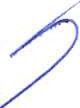 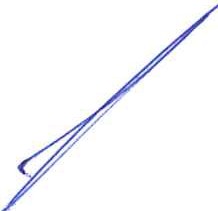 que hizo el Fiduciario en los estados de cuenta, por lo que en éste acto lo s ratifica y confirma en forma expresa, siendo todos ellos de su absoluta conformidad.QUINTA. Finiquito y Liberación de Responsabilidades al Fiduciario.-El Fideicomitente otorga en este acto al Fiduc iario , a sus afiliadas, subsidiarias y empresa s relacionadas, así como a los consejeros, func ion arios, delegados fiduciarios, empleados y representantes del Fiduciario y de sus afiliadas y sub sidi arias, el finiquito más amplio que en derecho proceda con respecto a su actuación y desemp eño como Fiduciario del Contrato de Fideicomiso, reconociendo, en este acto, de manera expresa e irrevocable que dicha actuación y desempeño se desarrolló siempre en apego a la ley y al Contrato ele Fideicomiso.El Fideicomitente en este acto libera al Fidu ciar io , a sus afiliadas, su bsidiaras y empresas relacionadas, así como a los consejeros, funcionar io s , delegados fiduci arios, empleados y representantes del Fiduciario y de sus afiliadas y subsidiarias, de cua lquie r responsabilidad relativa o asociada con su actuación y desempeño como Fiduciario en el Fideicomiso, y renuncia, en este acto, de mane ra expresa e irrevocable, a cualquier acción judicial , extrajudicial o de cualquier otra índole en contra del Fiduciario, de sus afiliadas y subsidi aras, así como de los consejeros, funcionarios, deleg ados fiduciarios, empleados y representantes del Fiduciario y de sus afiliadas y subsidiarias con respecto única y exclusivamente a su actuación y desempeño como Fiduciario del Contrato de Fideicomiso.Adicionalmente, el Fideicomitente se obliga ilimi tadament e, co n ca rgo a su propio patrimonio a mantener y a sacar en paz y a salvo a Banco Nacional de México, S.A., integrante del Grupo Financiero Banamex, sus consejeros, funcionarios, delegados fiduci arios, empleados y representantes, así como a sus afiliadas y subsidiarias y a los conseje ros, funcionarios, empleados y representantes de dichas afiliadas y subsidiarias, respecto de cualquier pérdida , daño, pe1juici o, gasto o costo en que incurran con motivo de cualquier reclamación , j uicio , demanda, denuncia, o cualquier acción judicial, extrajudicial o de cualquier otra índole relacionada con el Fideicomiso, incluyendo sin limitación el pago de hono rarios de asesores legales. La indemni zació n antes menc io nada, implica el pago o liquidación total de los conceptos citados en el mom ento mismo y sin dilación alguna en que el Fiduciario lo solicite por escrito al Fideicomitente, y sin que el pago de tales conceptos esté sujeto a negociación, revisió n, consideración o quita alguna. Las obligaciones establecidas en el presente, permanecerán vigentes aún después de la terminación del Contrato de Fideicomiso.El  Fideicomitente  deberá  de  cubrir  cualquier  gasto  que  se  derive  directa  o  indirectamenet  delcumplimiento de las obligaciones establecidas en el Fideicomiso o en la ley, a más tardar dentro de los cinco días há biles en que les sea requerido por el Fiduciario, en el entendido de que si dicho pago no es realizado en el plazo convenido, el Fideicomitente faculta al Fiduciario para cargar en cualquier cuenta dedepósito que este último tenga registrado a favor del Fideicomitente,el impo1te de cualquier gasto no pagado dentro de los plazos previstos y que por tanto deba considerarse vencido de conformidad con las estipulaciones de este Convenio.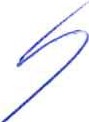 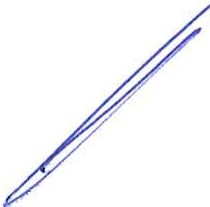 El Fideicomite nte deberá de cubrir cualquie r impu es to o gasto que se llega re a causa r directa o indirectamente del cump limiento de las obligaciones estableci das en e l Fideico miso , derivadas del presente co ntrato.SEXTA. Acuerdo de Voluntades.-Las Paites mani fiestan, bajo protesta de decir verdad, que firman e l presente Conve nio bajo su completa y libre volun tad, por lo que manifiestan que no hub o lesión, daño, dolo, error, mala fe o cualquier otro vicio que pudiera invalidar parcial o totalmente el presente Conve nio.SÉPTIMA. Domicilios.-Para todo lo relacionado con el presente Conve nio, así co rno, para dirigirse toda clase de avisos, correspondencia y notificaciones, inc luso las de carácte r personal, las Partes señalan los s iguien te s domic ilios:El Fidcicomitente:[Avenida Playa Pie de la Cuesta no. 702 Colo nia Desarrollo San PabloC.P. 76125, Santiago ele Querétaro, Querétaro. Tel. [(442) 2119800Correo elect rónico: tuaf@c idesi.edu.mx Atención: lvonne Berenice Mata Ramos.El Fiduciario:Torre Anseli, ubicada en Avenida Revolución núme ro 12 67, Piso 1 1 Coloni a los AlpesAlca ldía Álvaro ObregónC.P. 01010, Ciudad de México, México. Tel. 81 12261986Email: myrna.beatriz.r ios ma yorga@citibanamex.com Atenció n: Myrna Beatriz Ríos MayorgaTodo aviso e nviad o conforme a es te Convenio se e ntende rá válid amente entregado en los domicilios mencionados ; cualquier cambio de domicilio deberá notificarse por escrito a las otras Partes.OCTAVA. Encabezados.-Las Pait es convienen en que los encabezados de cada una de las Clá us ulas del presente Convenio son únicamente para fines de referencia y no afectarán el s ig nificado o interpretación del prese nte Conveni o.NOVENA. Inclepenclencia de Estipulaciones.-En caso de que cualquiera de las estipulaciones de este Convenio fue re declarada ilegal o inexig ible por un tribunal competente, dicha estipulación será co ns ide rada e in terpretada en forma separada de las demás estipulaciones aquí contenidas y no afec tará en forma alguna la validez, legalidad y exigibilidad de este Convenio.DÉCIMA. Honorarios del Convenio y Gastos.-Por la elaboración y celebració n del presente Convenio, se pagará al Fiduciario la cantidad de$50,000.00 (cincuenta mil pesos 00/10 0 M.N.) , más el Impue s to al Valo r Agregado co rrespond ient e, los cuales se cubrirán con cargo al Patrimonio del Fideicom iso a la firma del presente Convenio, de acuerdo al incremento del mismo.Los gastos y honorarios derivados de la preparación y cele brac ión de este Convenio y su ratificación ante notario públ ico, en su caso, serán por cuen ta exclusiva del Fide ico mitente.DÉCIMA PRIMERA. Jurisdicción y Competencia.-Para todo lo relacionado con la interpretació n y cumplimi e nto del presente Conven io, las Partes se someten a las leyes de los Estados Un idos Mexicanos. Las Partes igualmente, de manera exp resa e irrevoca ble, acuerdan someter cua lquier con t roversia que se derive de la inte rpretación, cu mp limiento o ejecución del presente Convenio a los Tribunales Federales co mpete ntes ubicados en la Ciud ad de México. Las Paites renuncian a cualquier jurisd icci ó n o fuero que les pudiera corresponder por vi1t ud de su lugar de residen cia o domici lio, presente o futu ro o por cualqu ie r otra causa.DÉCIMA SEGUNDA. E jem plares.-El presente Convenio podrá firmarse en varios ejemplares y se cons iderará que surtirá sus efectos una vez que hayan sido firmados por todas las Partes del mismo, s in embargo, se co nsi derará que todos los ejemplares del presente Convenio co nstituyen uno y el mismo instrumento.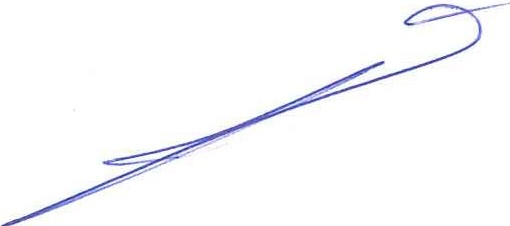 EN VIRTUD DE LO ANTERIOR, leído que fue el presente Convenio y enteradas las Paites de su contenido, fuerza y alcance legal, lo firman de conformidad en la Ciudad de Pachuca de Soto, Hidalgoa los 29 días del mes de junio de 2021 en 2 (dos) tantos originales a través de sus representantes autorizados.EL FIDEICOMJTENTEEL CENTRO DE INGENIERÍA Y DESARROLLO INDUSTRIAL (CIDES!)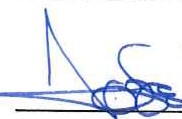 Nombre: Dr. José Cruz Pineda Castillo Cargo: Director General y Repre sentante LegalEL FIDUCIARIOBanco Nacional de México, S.A.,Integraqte)lel Grupo Financiero Bana.lnex,_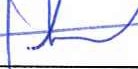 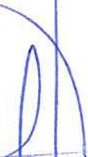 Nombre: Jaime Rogelio Ruiz Martínez Cargo: Delegado Fiduciario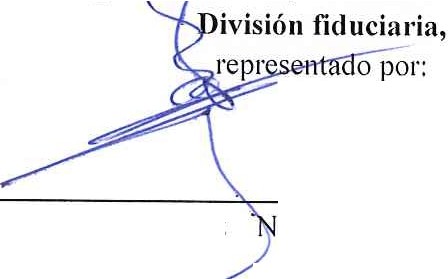 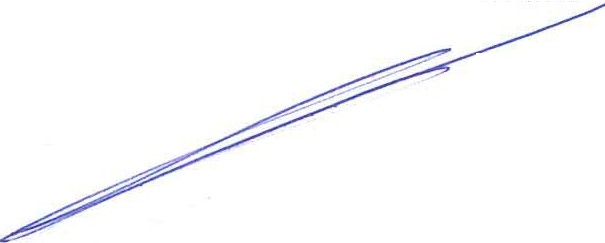 ombre: Miguel Albdito Hernández M t í1 ezde Escobar Cargo: Delegado FiduciarioPAGINA DE FIRMAS DEL CONVENIO DE TERMINACIÓN Y EXTIN CIÓN TOTAL DEL CONTRATO DE f'IDEICOMISO DE INVERSIÓN Y ADMINISTRACIÓN IDENTIFICADO ADMI NIST RATIVAM ENTE CON EL NÚMERO 135826 -8 , QUE CELEBRAN EL CENTRO DE IN GEN IERÍA Y DESARROLLO INDUSTRIAL (CI DES!), COMO FIDEICOMITENTE, Y BANCO NACIONAL DE MÉXICO , S.A., I NTEGRANTE  DEL GRUPO FINANCIERO BANAMEX, DIVIS IÓN FIDUCIARIA, COMO FIDUC IARIO, CON FECHA 29 DE JUNIO DE 2021.No.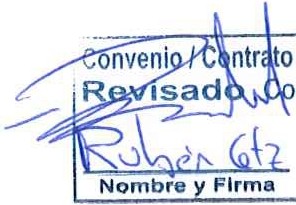 1ordinaciónJurídci a-Z}t -;¡\J{\ FZ, .OFee·a..l..J..,.·,,...·..·:i CON ACYTCan5<'¡ n N,1cio11;, I d e Ci e11ci J )' Ternulog,1;,I ;.	;,)-·/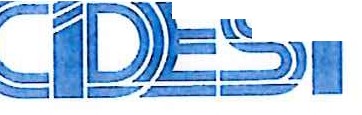 ®San t i ag o de Quer ét aro a 12 de Marzo 2021.2021: " AÑO DE LA INDEPEI\IDENCI/\ Y LA Gl1ANDEZ.A DE MEXICO"D G147 / 20 21BANCO NACIONAL DE MEXICO, S. A. INTEGRANTE DEL GRUPO FINANCIERO BANAME}( DIVISION FIDUCIARIATon e Anseli Avenida Revolución número 1267, Piso 11, Colonia los Alpes, Delegación Álvaro Obregón,Ciudad de México, México.Presente::  .-1)  ••·,    ;_: .  ,,  ;.1 ; <  :;·jJ-4,   ·,'•., ,  :: ••	•  • · ·· :    i' • ' ·,: '  '" f ! o.;  .¡    '- •·'·  : , \ _: ¡   :1: 1;:.1 -1ii,f	· • )i:t : VRe f: ·13 58268(CIDESI)Asunto: Cancelación y Extinción total del FideicomisoEn relación al Contrato de Fideicomiso de Inversión y Ad ministracion No. 1358268, y e l primer Convenio Modificatorio de fecha 13 di iembre del 2010, que tenemos celebrado por una parte Centro de Ingeniería y Desarrollo Industrial (CIDES!), tiene el carácter de Fideicomitente, y por otra parte Banco Nacional de México, S.A. integrante del Grupo Financiero Banamex, en carácter de Fiduciario.Al respecto, por este medio y en ejercicio de las facultades que ostento en dicho contrato, tengo a bien solicitarle se proceda a la Cancelación del Contrato de Fideicomiso de referencia y a la reversión de Patrimonio, lo anterior en virtud de que con fecha 06 de noviembre de 2020, fue publicado Decreto Presidencial que, entre otras instrucciones,derogó diversos artículos que derivan en la cancelación del contrato de fideicomiso.Sin otro particular, quedo a sus órdenes para cualquier aclaración o duda al respecto yaprovecho la ocasión para hacerle llegar un atento y cordial saludo.	[	5f } ;/··,.;.: ,··:··:::i·:/  ·-,l .. ,i/, i  ..,i  ft   •!;; 1 :  }{ }	\-  1i  ;    ft?'. ·: .•·:ú,) , :, ,1,1 1:,•,J , , ·,¡'_· ' . . -.-	!, f0t tJ1Qt, ,,,:,:·:! i	•,:.':·\ . .	,	/ '\ tCENTRODE INGENIERl!t	;;.	L L O INDUSTRIAL (Cl {J,·r iJ}//;;t;;/f·:.:';t:./··\)¡,	•   •' .    ¡ -,,    .'/  '.' ·' •'	,·.-  ,,,!\   /  n''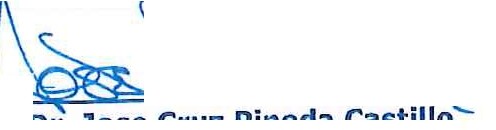 '·- l.:.. \ .¡' ,... ,' , , ') ,... ¡ ,(· 1 !.· ; ·	)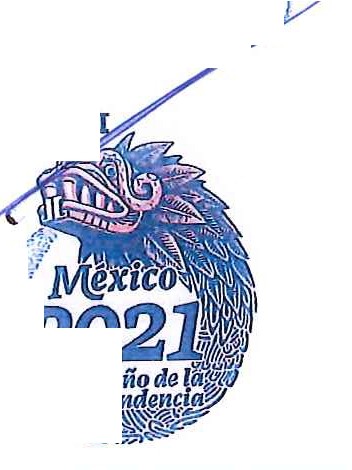 •	•	•• · ¡,;       ¡,.   •        '  · \,	.,...._	\\	f.Dl\f J;:'1! ;:	,'  f:f' -,yi., -  ·(  " •-.	"""	'" •••r•,.. ,_._ _ _  • •   .I ., '7' .   ....   I   IJ:   JDr·. lose Cruz Pineda CastilloDirector General  y Pr esident e del Comité  Técnico de  Adm inistr ación Del Fond o de I nves ti gac ión Científi ca y Desarroll o Tecnológico de CI DES/ ' . !  h 1c1 t i    i .• l:1 t _  ..-¡ ¡-, J 1t \  / f f/ , 1 J ·· ·r, , ,!h.,- P I·· l· fr\ <,.: . ·,.:,.r _;:, , : 111.í; . , ·) : . 1 l! l l ; t t ,, 1. ,,,• i ;1i , i ·j ·::i,· ,. '  f   l: -'1•":·1•   1 11 .  :    1   }'  '  1  \f 1 r,r·; }, '  ft /  1l       1    "•   .' \.V, ,..i, l ... i.,..u l il{?f/(M;:{1, m'11arA.i«t i iacffibanamex@"0024088 CENTRO DE INGENIERIAY D:::SARROLLO INDUSTRIAL (CIDES!) AT'N: lvlTRA IVONNE BERENICE MATA RAMOSAV. PLAYA PIE DE LA CUESTA NO702 DESARROLO DE SAN PABLO QUERETARO C.P. 76130 QUERETAROMEXICOHo·a 1 de 18Perfil de Inversión : Moderado Su Ejecutivo FiduciarioMyrnaBeatriz Rios MayorgaCALZADA DEL VALLE # 350 OTE., 1er PISO DEL VALLEC.P. 66220 SAN PEDRO GARZA GARCIA N Tel.: 81 12261986 Fax: 81 12262097 myrna.beatriz.riosmayorga@citi.com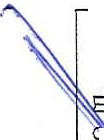 SI Al REVISAR SU ESTADO DE CUENTA EXISTE ALGUNA INCONFORMIDAD, LE AGRADECEREMOS NOS LO HAGA SABER DENTRO DE LOS PROXIMOS 20 DIAS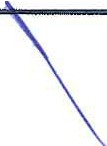 000122.FIDlJCi 231WEe .E0.0531.01-  -  -  -   -  -  -   -  -  -   -  -  -   -  -  -   -  -  -   -  -  -   -  -  -   -  -   -  -  -   -  -  -   -  -  -   -  -  -   -  -  -   -  -  -   -  -  -   -   ··-·-· -·--··· ...ESTADO DE CUENTA AL 31 DE MAYO DE 2021	7cffibanaunex@CLIENTE:Registro Federnl de Contribuyentes: Página:23592612CID840309UG71 de 8Suc, 30 PLAZA DEL PARQUE,QRO PROLONGACION CORREGIDORA SIN PLAZA DEL PARQUEooEl Banco Nacional de Méxi co-, CENTRO DE INGENIERIA Y DESARROLLO INDUSTRIAL PLAYA PIE DE LA CUESTA 702DESARROLLO SN PABLO	CH76125 QUERETARO ORO, QUERETARO C.R.76132La   fecha   de  corte   es  la  Indicada    después   de  la  leyenda   "ESTADO    DE CUENTA AL ". Salvo   que   expresamente	se   determine     otra   moneda,     todas    l¡¡s   cifras   contenidas en el estado ele cuenta se encuentran denominadasen Pesos Moneda Nacional.Su  estado   ele  cue n ta    contiene   Información    de los si guientes  productos    y serv1c1os:tiSdi  t_s&fflí@@mVi@fil'.®:JM @	PRODU CTO/SERVICIO	_9_9NTRATO I	SALDO ANTERIOR	i sA LDO AL     31/MAY/2021Cuenta Productiva MonedaNacionalCLABE lnterbancaria7804323294002680003802561777$225,576.78	$498,207.13)ijD@  bfA:í)  e]B]ú.@íij  /l'tliVíte .NI§sY!¡ 	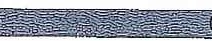 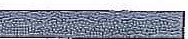 1/Bil::f.illJiYíl:t IDDJ;!@  0 1 /MA   Y/2021 AL 31/MAY/2021CONTRATO	7804323294Saldo Anterior( + }	2 Depósitos( • }	2 RetirosSALDO AL 31 DE MAYO DE 2021Saldo Promedio Días Transcurridos Tasa Bruta(Expresada en términos anuales)Tasa Neta(Expresadaen términos anuales) Impuesto Retenido InteresesPagadoslnteres Bruto Pagado Cheques Girados Cheques ExentosF/1  @·!=!--\uhfi(::{a/íofüM@•J[oI:jjt)=lti@$•@  @\Wf: fi$225,576.78$800,089.15$527,459.16$498,207.13$360,665.88310.28%0.28%$0.00$88.30$88.30o o 	RETIROS	_DEP O S I TOS	Choq u es 38 256 177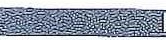 $527,459.16$800,089. 51FECHA  I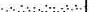 CONCEPTO$1\ 0.0.ANfT:;11108 /  ('!<(e;;_;_;¡/\D		'S°::fg\GJ[@J !\jt,f.fl     r:t   f@   	 	_R_ETIROS	DEPO S ITOS	SALDO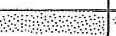 i'i!\;\'.}?2-.$; '/5i(/J.\ i}iátfrlÁt-i J ;f;   e  t   :   -  .,;;//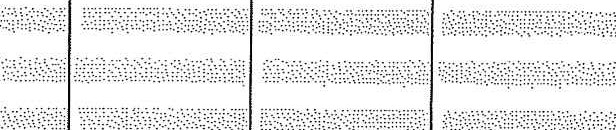 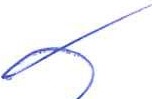 DE  QU   R,  TA_R O_S A  cy(DATO N_O, ,;,,::: ·  ,:. 1  VERI	F.l CADO  POR ):;STA ,  ·.· _  ';_"-	.    i',i/?,   ·:· _,:_,	t  ,! t1J I:;,0 '1: 1t,'.?..'.. ...OOOl8 O.0O 1CHDAO11.0 D.0531.01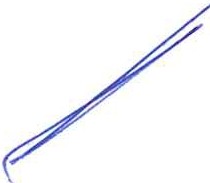 